INFORMATION  PRESSE				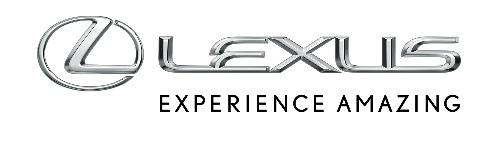 LEXUS AU SALON DE GENÈVE 2018 Première mondiale du nouveau crossover UX le 6 mars 2018Première européenne du nouveau RX 450hL avec trois rangées et 7 placesDébuts européens du Concept Lexus LF-1 Limitless Célébration du 10ème anniversaire des versions « F » avec la nouvelle édition spéciale du coupé  RC  FLexus présentera son nouveau crossover UX en première mondiale au Salon de Genève 2018, le 6 mars prochain.Lexus dévoilera également la première européenne du RX 450hL, une nouvelle version du RX 450h avec une troisième rangée. Ce nouveau modèle accueillera confortablement jusqu'à sept personnes, avec une disposition de sièges flexible qui permet également une modularité accrue de l’espace de chargement. L'habitacle polyvalent du RX 450hL a été réalisé grâce à une extension de 11 cm à l’arrière, tout en conservant un profil élégant de coupé.En outre, le concept Lexus LF-1 Limitless, dévoilé pour la première fois au salon de Détroit début janvier, fera ses débuts européens.D'autres temps forts de Lexus au Salon de l'auto de Genève 2018 incluront la nouvelle édition spéciale RC  F, afin de célébrer le 10ème anniversaire de la version « F ».La conférence de presse Lexus avec le nouveau directeur de Lexus Europe, Pascal Ruch, se tiendra le 6 mars à 10h sur le stand de la marque dans le hall 4.https://livestream.com/LexusInternational/geneva2018